SCHOLARSHIP APPLICATION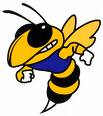 HILLSIDE HIGH SCHOOL CLASS OF 1963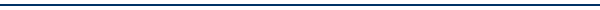 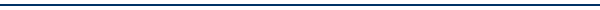 Please Print or TypeStudent Information:Name  _______________________________         ________________________             ___________		                     Last		                                                  First		                            MIAddress  __________________           ___________________________________________________________________		  Number	                                                            Street 	_______________________________                   ________________               _______________________    		              City	                                                       State			             Zip Code	___________________________           ________________________             __________________________    		    Date of Birth	                             Phone		                           EmailFamily Information:Parents’/Guardian’s Name  ___________________________    _____________________    _________			                                                 Last   		                               First		                MIAddress  __________________           ____________________________________________________		    Number	                                                                Street 	________________________           _______________            _________________     __________________    		     City	                                            State	                   Zip Code		     PhoneAcademic Information:Date of Graduation from Hillside High School ___________________ G PA (unweighted) ___________ACT Score (unweighted) _____________ or SAT Score_(unweighted) _______________ (Please list ACT or SAT but not both) Have you been awarded other scholarships? 	  Yes     No If Yes, What are the amounts?___________________________________Class of 1963 Relationship Information:Are you related to any member of the Class of ’63?       Yes     NoIf yes, please list their name and relationship to you __________________________________________SCHOLARSHIP APPLICATION HILLSIDE HIGH SCHOOL CLASS OF 1963GUIDELINES*It is the policy of the Hillside Class of 1963 to award a scholarship each year to a deserving student. This is a one-time scholarship in the amount of no less than $500. 00.In order to be eligible for consideration, the student must meet the criteria below.Be a graduating Senior from the Traditional Hillside High School. Have a minimum 2.3 cumulative grade point average (GPA).Submit school and community activities on a separate sheet.Submit at least one letter of recommendation from a Hillside High School faculty member.Submit a one-page essay stating: (1) why you need this scholarship (2) important events in your life that have shaped you and (3) your career goals and aspirations.Submit a letter of acceptance from the college, university or community college that you plan to attend. Preference may be given to the student attending a four year college or university.Agree to be photographed and give the Class of 1963 permission to use the photo for any publicity it deems necessary.Submit a completed application and follow all of the guidelines listed above.Selection Process: The student receiving the scholarship will be selected on the basis of merit by the Hillside Class of 1963 Scholarship Committee. Applications will be scored as listed below.Cumulative grade point average- 30pts.ACT or SAT scores- 20pts. Essay-15pts.School and community involvement-25pts.Related to a member of the Class of 1963. Applicants related to a member of the Class of 1963 will be given priority consideration, if all other requirements are met. The class member must be an Active Member as verified by the Class Treasurer.  -10 pts.Deadline:Applications are due no later than Thursday, April 13, 2023 Please return applications to Mr. Daniel Garcia, College Advisor (daniel_garcia@dpsnc.net). Applications may also be mailed to Mrs. Johnnie Mae Williams, Hillside Class 1963 Scholarship Committee, 1135 Delano Street, Durham, NC  27704 or sent by email to jmwme65@yahoo.com with subject of 1963 Hillside Scholarship.Mailed applications must be postmarked on or before Monday, April 13, 2023. No applications will be accepted after the stated deadline.SCHOLARSHIP APPLICATION HILLSIDE HIGH SCHOOL CLASS OF 1963GUIDELINES ContinuedAward Notification:The scholarship recipient will be notified by telephone and/or USPS and/or email in April/May. The award will also be listed in the Hillside Awards Day program.Proof of Enrollment:The scholarship recipient must provide proof of enrollment in college as soon as it is available.  Proof will consist of a letter stating the student’s full name and address and date of enrollment on the letterhead of the university or community college.  Documentation must be mailed to Mrs. Johnnie Mae Williams, Hillside Class 1963 Scholarship Committee, 1135 Delano Street, Durham, NC  27704 or sent by email to jmwme65@yahoo.com with subject of 1963 Hillside Scholarship.  Upon receipt of proof of enrollment, a check will be sent directly to the student. Therefore, it is essential that the student include a complete mailing address.  The check will not be sent for any classes attended before the beginning of the official fall semester.  Traditional StudentI declare that I am a graduating senior from the Traditional Hillside High School.       Yes                ________________________________       _______________________________       _____________                           Printed Name		                                       Signature		   Date*All guidelines must be adhered to including but not limited to length of essay, deadline, qualifications, criteria, requested information. Any deviation from the guidelines can make an applicant ineligible for scholarship from the Hillside High School Class of 1963.